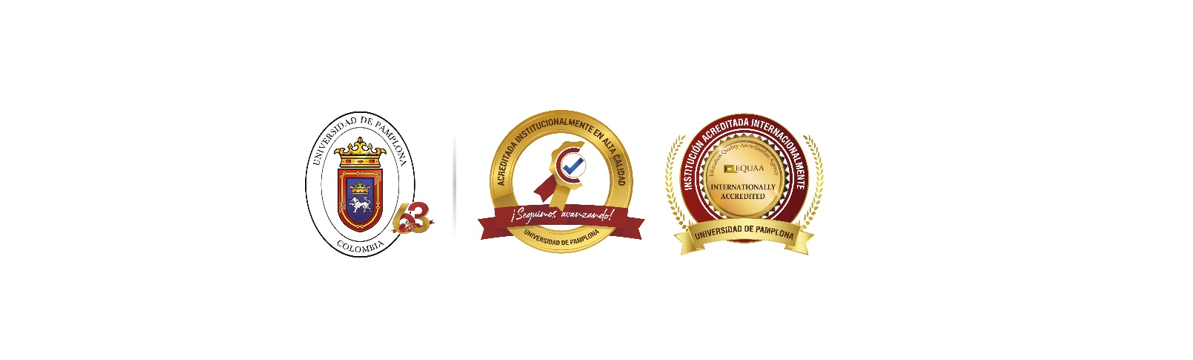 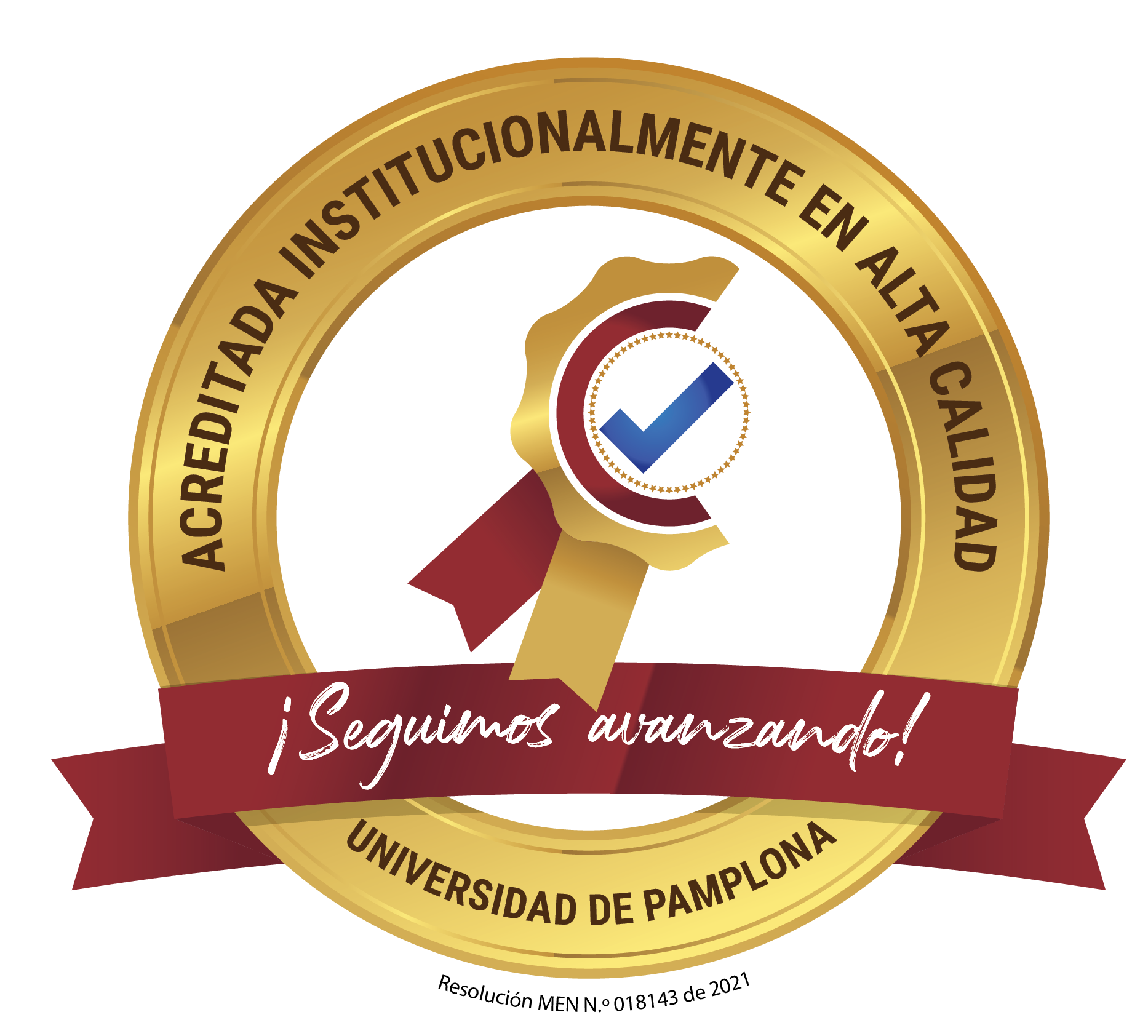 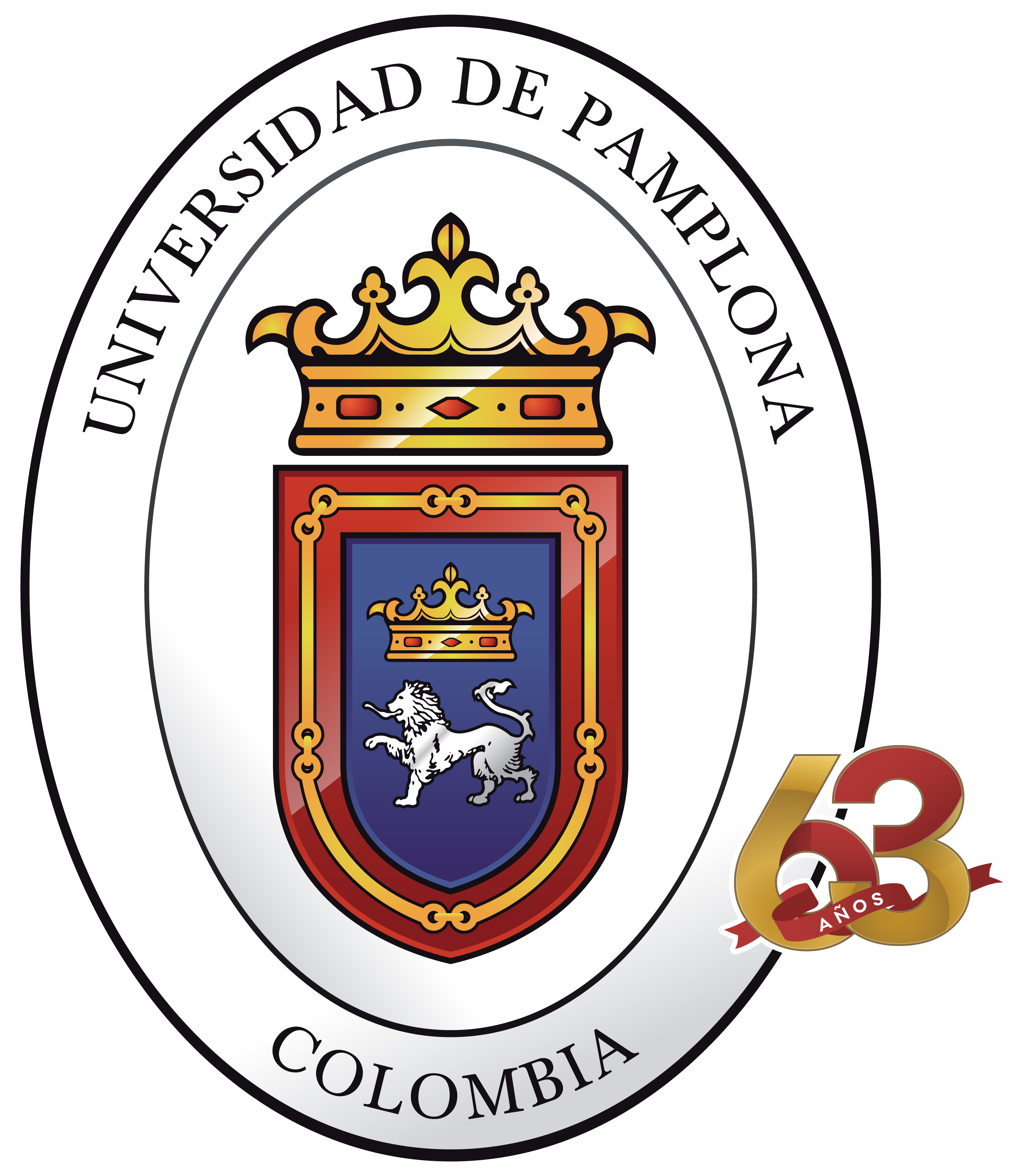 INDICACIONES DE ESTILO DEL DOCUMENTOFUENTE:Tipo de letra: ArialTamaño: 11Interlineado 1,15 Tabla: tamaño 10Colores Institucionales: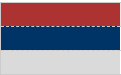 Se debe tener en cuenta el código de colores de la plantilla, el color negro indica normativa del MEN, lo cual no se modifica, el color azul es la explicación adicional de como sustentar la condición de calidad. Todo se realiza sobre el programa.Tener en cuenta que el nombre de los anexos no debe superar 30 caracteres máximo, ej.: Anexo 1. Estatuto Profesoral - Acuerdo No. 130 de 2002Los anexos se subirán una sola vez en la condición que lo amerite. Tener en cuenta normas APA, con las respectivas tablas de contenido, tablas de gráficas, tabla de ilustraciones, entre otras. Documento MaestroIndicar tipo de proceso (Impleméntese teniendo en cuenta si se trata de una renovación de registro calificado u otorgamiento RC o modificación de RC)Decreto 1330 del 25 de julio de 2019Programa:xxxxxxxxxxxxxxxxFACULTAD DE XXXXXXUNIVERSIDAD DE PAMPLONAPAMPLONA, XXXXDIRECTIVOSIvaldo Torres ChávezRectorLaura Patricia Villamizar CarrilloVicerrectora AcadémicaLaura Teresa Tuta RamírezDirectora de Autoevaluación y Acreditación InstitucionalXXXXXXXX 
Decano(a) Facultad de xxxxxXXXXXXXX 
Director(a) de Programa xxxxxORGANISMOS DIRECTIVOSCONDICIONES DEL PROGRAMADECRETO 1330 DE 2019DENOMINACIÓN DEL PROGRAMA“Artículo 2.5.3.2.3.2.2. La institución deberá especificar la denominación o nombre del programa, en correspondencia con el título que se va a otorgar, el nivel de formación, los contenidos curriculares del programa y el perfil del egresado, lo anterior de acuerdo con la normatividad vigente. Los programas técnicos profesionales y tecnológicos deben adoptar denominaciones que correspondan con las competencias propias de su campo de conocimiento, de tal manera que su denominación sea diferenciable y permita una clara distinción de las ocupaciones, disciplinas y profesiones.Los programas de especialización deben definir denominaciones que correspondan al área específica de estudio. En el caso de los programas de maestría y doctorado podrán adoptar una denominación disciplinar o interdisciplinar”.CARACTERÍSTICAS GENERALES DEL PROGRAMASe procede a presentar las características generales del programa XXXXXXXXXXXXXXXXXXXXXXX con los componentes básicos de identificación, de estructura, ubicación, entre otros (Tabla 1).Tabla 1. Características generales del programa xxxxx.Fuente: Programa xxxxx, añoAspectos a tener en cuenta para desarrollar el siguiente apartado:Establecer la coherencia entre la denominación del programa y el titulo a otorgar.Hacer un análisis exhaustivo sobre la correspondencia que existe entre el nivel de formación, los contenidos curriculares del programa, resultados de aprendizaje y el perfil del egresado, para poder dar a conocer la relación que existe entre la denominación y estos elementos.Indicar si la denominación guarda coherencia con la tradición de las denominaciones que se encuentran en la base del SNIES. Para las denominaciones no existentes en el SNIES deben tener una argumentación desde los campos de conocimientos y las necesidades que se tienen en su entorno.Justificar si la denominación del programa hace parte del marco común de cualificaciones. Para los programas técnicos profesionales y tecnológicos deben redactar el nombre, de acuerdo con las competencias en su campo de conocimiento y que sea diferenciable; para así poder distinguir las ocupaciones, disciplinas y profesiones.Describir las normativas a que responde el programa y las escuelas de formación que las orientan.Los programas de especialización deben definir las denominaciones que correspondan al área específica de estudio. En el caso de los programas de maestría y doctorado podrán adoptar una denominación disciplinar o interdisciplinar.Explicar la pertinencia del programa de acuerdo al núcleo y campos de conocimiento, tomando como referencia el SNIES y la Clasificación Internacional CINE-F-2013 Colombia.Tabla xx. Clasificación Internacional CINE-F-2013 ColombiaFuente: Programa, añoRelacionar los anexos correspondientes en la condición de calidad.Documentos y anexos que soportan la condición de calidad. Véase:Anexo  1 Acuerdo XXX creación del Programa de XXXAnexo  2 Acuerdo XXX de creación/modificación plan de estudios del Programa de XXX 20XX – 20XXAnexo  3 Resolución vigente del registro calificado del programa XXX (para renovación)JUSTIFICACIÓN DEL PROGRAMAArtículo 2.5.3.2.3.2.3. “La institución deberá presentar una Justificación que sustente el contenido curricular, los perfiles de egreso y la (s) modalidad (es), en que se desea ofrecer el programa para que este sea pertinente al desarrollo social, cultural, ambiental, económico y científico, frente a las necesidades del país y la región, con fundamento en un estudio que por lo menos contenga los siguientes componentes:a) El estado de la oferta de educación del área del programa, y de la ocupación, profesión, arte, u oficio, cuando sea del caso, en los ámbitos nacional y de las proyecciones del conocimiento en el contexto global.b) Las necesidades de la región y del país que, según la propuesta, tengan relación directa con el programa en armonía con referentes internacionales, si estos vienen al caso, atendiendo a las dimensiones que determinan las modalidades (presencial, a distancia, virtual, dual u otros desarrollos que combinen e integren las anteriores modalidades) y las asociadas al registro calificado solicitado.c) Una justificación de los atributos o factores que constituyen los rasgos distintivos del programa con relación a los ya existentes en el área o las áreas del conocimiento y la(s) región(es) donde se desarrollará el programa, en coherencia con su naturaleza jurídica, tipología e identidad institucional.Para el caso de registro calificado único. La justificación para desarrollar el programa académico en una o varias modalidades y en uno o varios lugares de desarrollo, soportada en el registro calificado único de que trata el artículo 2.5.3.2.2.4. del Decreto 1075 de 2015, modificado por el Decreto 1330 de 2019, de acuerdo con las demandas de los sectores y contextos que atienda directamente el programa y las del ámbito laboral”.Describir los aspectos solicitados en el Artículo 2.5.3.2.3.2.3. Se aportan algunas tablas que permitirán sustentar las descripciones.Aspectos a tener en cuenta para desarrollar la condición de calidad:Para el literal a) tener en cuenta la justificación a nivel local, regional y nacional, e internacional de los programas académicos iguales o similares de referencia, relacionados con el programa académico. Puede compararse elementos como denominación, título a otorgar, números de créditos, modalidad, lugar de desarrollo, duración, entre otros. Y el análisis respectivo.Tabla x. Comparativo de los programas ofertados a nivel nacional Fuente. Programa, año Soportar el análisis de la oferta del programa nuevos con la siguiente información:Personas inscritas, admitidas y matriculadas de los programas iguales o similares (aplica para programas nuevos). Tabla 4 Número de Inscritos, admitidos y matriculados de los últimos 7 años.Fuente: programa, año https://hecaa.mineducacion.gov.co/consultaspublicas/content/poblacional/index.jsfEn el caso de programas renovados, indicar cómo ha sido el comportamiento en cuanto a inscritos, admitidos y matriculados durante la vigencia.Explicar la tasa de deserción en el programa frente al promedio nacional.Explicar el comportamiento y la pertinencia del programa a partir del análisis de la empleabilidad de los egresados en la región y en el país. Tomar como referencia el índice de cotización de los graduados del OLE, bolsas de empleo, entre otras. De igual manera, el programa deberá tener en cuenta el concepto de los referentes gremiales y académico-profesionales.Tabla x. Índice de cotización de los graduados del programahttp://bi.mineducacion.gov.co:8380/eportal/web/men-observatorio-laboral/tasa-de-cotizacion-por-programasJustificar la pertinencia de la modalidad o modalidades del programa.Hacer una descripción considerando los objetivos de desarrollo sostenible (ODS) pasando por los planes de desarrollo nacional, regional y local contextualizando cada uno de los aportes que realizara el programa frente a ellos. (No olvidar citar la fuente y el año).El análisis de oportunidades de desarrollo socioeconómico, tecnológico o cultural que se podrían materializar con el programa académico que se propone o para el programa en renovación.b) Explicar las formas en que el programa se articula con los planes de desarrollo, algunos de los contextos: social, cultural, ambiental, tecnológico, económico y científico. Igualmente referenciar la articulación con las necesidades del sector productivo en que se desarrolla considerando el ámbito regional, nacional, o internacional y demás aportes en el tema que establezca el programa.c) En cuanto a justificación de los atributos o factores que constituyen los rasgos distintivos del programa debe considerarse diferenciales relacionados con aspectos curriculares. Relacionar los anexos correspondientes en la condición de calidad.ASPECTOS CURRICULARESArtículo 2.5.3.2.3.2.4. “La institución deberá diseñar el contenido curricular del programa según el área de conocimiento y en coherencia con las modalidades (presencial, a distancia, virtual, dual u otros desarrollos que combinen e integren las anteriores modalidades), los niveles de formación, su naturaleza jurídica, tipología e identidad institucional. El cual deberá contar, por lo menos con:a) Componentes formativos: se refieren a la definición del plan general de estudios. deberá estar representado en créditos académicos conforme con los resultados de aprendizaje proyectados, la formación integral, las actividades académicas que evidencien estrategias de flexibilización curricular, y los perfiles de egreso, en armonía con las habilidades del contexto internacional, nacional, y local orientadas al desarrollo de las capacidades para aprender a aprender.” (Subrayado fuera de texto).Describir los aspectos solicitados en los artículos. Se aportan algunas tablas que permitirán sustentar las descripciones.Aspectos a tener en cuenta para desarrollar la condición de calidad:Presentar un párrafo introductorio en lo que se encontrará en este literal y bajo qué normas interna se sustenta teniendo en cuenta el Acuerdo 041 el 25 de julio de 2002, para la organización y estructura curricular de esta casa de estudios para pregrado y el Acuerdo 040 de posgrados y otras normas que se consideren pertinentes.Explicar los perfiles de Ingreso, Egreso, Profesional y Ocupacional. Así como la misión, visión, competencias, resultados de aprendizaje del programa.Para los resultados de aprendizaje declarados por el programa, considerar la Resolución 886/2021 y los Lineamientos Resultados de Aprendizaje de Programa 2022 para su implementación.Explicar las estrategias y/o mecanismos para la formación integral, para la flexibilización del currículo, la interdisciplinariedad del currículo.Plan de estudios de xxxxx.Primer Semestre    Segundo Semestre    Tercer Semestre    Cuarto Semestre    Quinto Semestre    Sexto Semestre    Séptimo Semestre    Octavo Semestre    Noveno Semestre    Decimo SemestreTabla xxx Resumen total del plan de estudiosConvenciones:CD: 	Créditos				HTS:	Horas Totales SemestreHCD:	Horas de Contacto Directo	 	HCI: Horas de Contacto IndirectoHT: 	Horas Teóricas	               		HP: Horas Prácticas Tabla xxx Electivas Tabla xxx Componente de formación del programaFuente: Programa Explicar cualquier tipo de información adicional pertinente a la estructura curricular del programa. b) “Componentes pedagógicos: se refieren a los lineamientos e innovación pedagógica y didáctica que cada institución integre al programa según su modalidad”. Exponer el modelo pedagógico institucional, explicando como el programa se articula a esa política. Mencionar las principales estrategias didácticas, pedagógicas, que contribuyen al logro de los resultados de aprendizaje del programa, a partir del modelo pedagógico, en el programa.c) “Componentes de interacción: Se refiere a la creación y fortalecimiento de vínculos entre la institución y los diversos actores en pro de la armonización del programa con los contextos locales, regionales y globales; así como, al desarrollo de habilidades en estudiantes y profesores para interrelacionarse. Así mismo, el programa deberá establecer las condiciones que favorezcan la internacionalización del currículo y el desarrollo de una segunda lengua”.El desarrollo del ítem, puede acompañarse de la explicación de las estrategias didácticas y pedagógicas, que permite la relación entre estudiante-estudiante y estudiante-docente en diversos ambientes de aprendizaje, en el aula, apoyados en TIC y otros que demuestran espacios de interrelación y comunicación.Por otra parte, se debe exponer sobre las estrategias y mecanismos (prácticas profesionales, visitas empresariales, entre otros) que el programa implementa para el fortalecimiento de vínculos con diversos actores, a nivel local, regional, nacional e internacional desde los procesos de formación y/o estrategias de formación integral. Se recomienda presentar tablas que contengan las estrategias de relacionamiento con el sector externo. Para el caso de las renovaciones sustentar las actividades desarrolladas en la vigencia del registro calificado que finaliza. Presentar un plan de internacionalización para el programa que soportara la próxima vigencia del mismo, el cual deberá contener las actividades y recursos (físicos, tecnológicos, humanos, financieros).Tabla XXX Proyección de internacionalización 2023 – XXXX para el programaFuente: Programa, añod) “Conceptualización teórica y epistemológica del programa: El programa deberá hacer referencia a los fundamentos teóricos del programa y a la descripción de la naturaleza del objeto de estudio y sus formas de conocimiento”.Explicación basada en las ideas filosóficas, la epistemología, las escuelas, teorías, con lo que el programa sustenta los propósitos del programa, los componentes de formación, el plan de estudios, las líneas de profundización.e) “Mecanismos de evaluación: se refiere a los instrumentos de medición y seguimiento que permitan hacer los análisis necesarios para la oportuna toma de decisiones, con el propósito de mejorar el desempeño de profesores y estudiantes con relación a los resultados de aprendizaje establecidos en el programa”.Exponer el sistema de evaluación institucional que soporta el programa. Describir los mecanismos con los que se evalúan los resultados de aprendizaje. Describir los mecanismos para el seguimiento del alcance de los resultados de aprendizaje.Explicar los mecanismos del programa para autoevaluarse y autorregularse. Relacionar los anexos correspondientes en la condición de calidad.ORGANIZACIÓN DE LAS ACTIVIDADES ACADÉMICAS Y PROCESO FORMATIVO. Artículo 2.5.3.2.3.2.5. “La institución deberá establecer en el programa, la organización de las actividades y la interacción de las mismas, de acuerdo con el diseño y contenido curricular, en coherencia con las modalidades, los niveles de formación, la naturaleza jurídica, la tipología y la identidad institucional. Para cada actividad de formación incluida en el plan de estudios se deben presentar los créditos y discriminar las horas de trabajo independiente y las de acompañamiento directo del docente, acorde con el sistema institucional de créditos”.Describir los aspectos solicitados en el artículo. Aspectos a tener en cuenta para desarrollar la condición de calidad:Generar un párrafo introductorio de la condición. Dejar claro que el programa asume la normativa del crédito donde un crédito equivale a 48 horas de trabajo académico del estudiante, acorde a la política institucional y nacional.  Explicar que el programa cuenta con PEP. Para el caso de renovación explicar que se encuentra actualizado y adjuntarlo.  Replicar la estructura del plan de estudios, que logre evidenciar las asignaturas, la estructura de los créditos y la distribución en horas de trabajo independiente y del trabajo de acompañamiento del docente de acuerdo a normativas institucionales para cada nivel de formación. Exponer sobre las estrategias didácticas y pedagógicas que implementa el programa en concordancia con el modelo pedagógico, con el nivel de formación y con la modalidad o modalidades del programa. Explicar los tipos de créditos que se tienen (teóricos, prácticos, teórico-prácticos, obligatorios, electivos).Explicar cómo se desarrollan las asignaturas teóricas, practicas, teórico-prácticas. Explicar el seguimiento al trabajo al acompañamiento docente y a las horas de trabajo independiente del estudiante y el uso de los recursos (humano, financieros, tecnológicos y físicos).Relacionar indicadores que den cuenta de la deserción por periodo académico, los de permanencia y graduación de los estudiantes durante la vigencia del registro calificado.Para el caso de programas de salud, incluir las explicaciones de los aspectos que pide la norma, en especial el desarrollo de las practicas, los escenarios de prácticas y convenios.Relacionar los anexos correspondientes en la condición de calidad.INVESTIGACIÓN, INNOVACIÓN Y/O CREACIÓN ARTÍSTICA Y CULTURAL.Para el desarrollo de la condición de calidad, iniciar incorporando la información institucional.  Artículo 2.5.3.2.3.2.6. “La institución deberá establecer en el programa las estrategias para la formación en investigación- creación que le permitan a profesores y estudiantes estar en contacto con los desarrollos disciplinarios e interdisciplinarios, la creación artística, los avances tecnológicos y el campo disciplinar más actualizado, de tal forma que se desarrolle el pensamiento crítico y/o creativo”.El programa en coherencia con el nivel de formación, las modalidades (presencial, a distancia, virtual, dual u otros desarrollos que combinen e integren las anteriores modalidades), con la naturaleza jurídica, tipología, identidad y misión institucional, propenderá a que sus resultados de investigación contribuyan a la transformación social de las dinámicas que aporten a la construcción del país.Según la declaración explicita que realice el programa con relación a la incorporación de la investigación para el desarrollo del conocimiento, el programa deberá definir las áreas, líneas o temáticas de investigación en las que se enfocarán los esfuerzos y proyectos”. Lo anterior, teniendo en cuenta los siguientes propósitos de investigación:a) “La comprensión teórica para la formación de un pensamiento innovador, con capacidad de construir, ejecutar, controlar y operar los medios y procesos para la solución de problemas que demandan los sectores productivos y de servicios del país”.b) “La incorporación de la formación investigativa de los estudiantes en concordancia con el nivel educativo y sus objetivos, el uso de las tecnologías de la información y de la comunicación”.Describir los aspectos solicitados en el artículo. Se aportan algunas tablas que permitirán sustentar las descripciones. Aspectos a tener en cuenta para desarrollar la condición de calidad:Explicar cómo el programa incorpora la política institucional para el desarrollo de la cultura de la investigación. Describa cómo se desarrolla la investigación propiamente dicha de los profesores del programa. Describa como se desarrolla la investigación formativa/formación en investigación para los estudiantes del programa.Presente la descripción de mecanismos y medios con los que cuenta el programa para desarrollar la investigación “grupos de investigación, explicar si están reconocidos o clasificados en el Sistema Nacional de Ciencia, Tecnología e Innovación o el que haga sus veces”, “líneas de investigación”, semilleros de investigación”.Tabla xx Relación de grupos, líneas de investigación del programa.   Fuente: Vicerrectoría de investigaciones, programa de xxxxSustente los mecanismos para la difusión del conocimiento que apoyan o apoyaran el programa.Describir como el programa hace uso de las TIC, para fortalecer la investigación. (Ej. Bases de datos, consulta de artículos, entre otros)Describir las capacidades de investigación del programa a partir de las fortalezas de investigaciones que sustenta el programa. (acompañar con CVLAC de los profesores)Señalar los profesores que sustentarán la función misional de investigación en el programa y la asignación horaria que tendrán para tal fin. (Al menos dos profesores de tiempo completo, preferiblemente con nivel de maestría y que demuestre experiencia acreditada en investigación (Artículos, libros, capítulo de libro, patentes) Estos docentes deberán estar relacionados en la condición de profesores). La información deberá presentarse acorde al nivel de formación del programa. Presentar el plan para el logro del ambiente de investigación, innovación y/o creación artística y cultural para la próxima vigencia que contenga:Principales actividades a desarrollarse. (proyectos de investigación nacionales, proyectos en conjunto con otras universidades, movilidades de profesores y estudiantes, artículos, congresos, ponencias, jornadas de investigación, capacitaciones en investigación, entre otros).Recursos (financieros, tecnológicos, físicos y humanos) Fuentes de financiación.Tabla xx. Proyección de actividades de investigación a desarrollar por el programa durante la próxima vigencia 2023 – 2029 (ventana de 7 años)Fuente: Vicerrectoría de investigaciones, programa de xxxxd) “La capacidad para dar respuestas transformadoras a problemas locales, regionales y globales, e indagar sobre la realidad social y ambiental, entre otros, a partir del uso del conocimiento como herramienta de desarrollo”.e) “Aquellos programas que hicieron explicita la incorporación de la investigación, innovación y/o creación artística deberán evidenciar sus resultados de acuerdo con los lineamientos establecidos por el sistema nacional de ciencia y tecnología u otros afines”.Presente la producción de los profesores del programa. Para el caso de renovación señalar la producción de profesores y estudiantes en la vigencia que termina. Tabla xx. Actividades desarrolladas en Investigación 2017-2023 (ventana de 7 años)Fuente: Vicerrectoría de investigaciones, programa de xxxxExplique cómo participan los estudiantes en los semilleros de investigación y relacione.Para el caso de la renovación de registro calificado presente los productos realizados por los estudiantes, durante los últimos siete (7) años.  Tabla xx. Productos de investigación de estudiantes XXXX - 2023 últimos siete (7) añosFuente: Vicerrectoría de investigaciones, programa de xxxxRelacione los docentes reconocidos en el Sistema Nacional de Ciencia, Tecnología e Innovación o el que haga sus veces, en el campo o campos de educación y formación del programa y su respectiva clasificación.Tabla xx. Relación de investigadores reconocidos Fuente: Vicerrectoría de investigaciones, programa de xxxxRelacionar los anexos correspondientes en la condición de calidad.RELACIÓN CON EL SECTOR EXTERNO  Para el desarrollo de la condición de calidad, iniciar incorporando la información institucional.  Artículo 2.5.3.2.3.2.7. “La institución deberá establecer para el programa, los mecanismos y estrategias para lograr la vinculación de la comunidad y el sector productivo, social, cultural, público y privado, en coherencia con las modalidades (presencial, a distancia, virtual, dual u otros desarrollos que combinen e integren las anteriores modalidades), el nivel de formación del programa, la naturaleza jurídica de la institución, la tipología e identidad institucional.En coherencia con el proceso formativo y la investigación, el programa establecerá los mecanismos y las estrategias, para lograr la articulación de los profesores y estudiantes con la dinámica social, productiva, creativa y cultural de su contexto”.Explicar la manera que desarrolla el programa para generar el contacto con el sector externo. Puede incorporar el trabajo social, las prácticas profesionales, el desarrollo de estrategias como congresos, diplomados, eventos, ferias, encuentros académicos, entre otros. Explicar cómo se desarrolló en la vigencia que finaliza”. Describir los aspectos solicitados en el artículo. Se aportan algunas tablas que permitirán sustentar las descripcionesAspectos a tener en cuenta para desarrollar la condición de calidad:Tabla xx. Relación de las actividades con el sector externo últimos siete (7) años. (20XX-2023) (para renovación) Fuente: programa de xxxx, añoPresentar tabla con la relación de prácticas profesionales desarrollas en la última vigencia que establezca de manera general aspectos como: el año, organización/entidad, sector, ámbito (local, regional, nacional, internacional) y el número de estudiantes que participaron en ellas. Como anexo podrá presentarse la relación de los estudiantes que participaron durante la vigencia pasada.Se recomienda anexar modelo de convenio de prácticas. Tabla xx. Relación de prácticas o pasantías 2017-2023 últimos siete (7) años. Fuente: programa de xxxx, añoPresentar el plan de desarrollo de la función misional para la próxima vigencia que contenga: Principales actividades a desarrollarse. (proyectos sociales, trabajo social, consultorios, practicas, convenios).Recursos (financieros, tecnológicos, físicos y humanos).Fuentes de financiación.Sector/ComunidadTabla xx Proyección relación con el sector externo 2023-20XX  Fuente: programa de xxxx, añoTabla xx. Relación de convenios nacionales e internacionalesFuente: programa de xxxx, añoPara el caso de programas de Salud hacer claridad sobre los escenarios de práctica y los convenios que lo soportan.Tabla xx. escenarios de práctica del programa xxFuente: programa de xxxx, añoRelacionar los anexos correspondientes en la condición de calidad.PROFESORESPara el desarrollo de la condición de calidad, iniciar incorporando la información institucional.  Artículo 2.5.3.2.3.2.8. “La institución deberá especificar para el programa un grupo de profesores que, en número, desarrollo pedagógico, nivel de formación, experiencia laboral, vinculación y dedicación, le permitan atender adecuadamente el proceso formativo, las funciones de docencia, investigación y extensión, en coherencia con las modalidades (presencial, a distancia, virtual, dual u otros desarrollos que combinen e integren las anteriores modalidades), el nivel de formación del programa, la naturaleza jurídica de la institución, la tipología e identidad institucional”.Para esto, la institución deberá evidenciar en su programa, por lo menos, lo siguiente: una estrategia para la vinculación, permanencia y desarrollo de los profesores, que contemple referentes con relación al título académico e idoneidad, formación profesional y pedagógica, experiencia profesional, investigación y/o creación artística, acordes con el nivel de formación del programa, la(s) modalidad(es) y las actividades bajo su responsabilidad.Cuando se trate de programas técnicos profesionales, tecnológicos y programas en las áreas de conocimiento de arte y cultura, en cualquier nivel y modalidad, se admitirán de manera excepcional, certificaciones de cualificación en actividades asociadas a las labores formativas, académicas, docentes, científicas, culturales y de extensión a desarrollar y la experiencia laboral certificada”.Aspectos a tener en cuenta para desarrollar la condición de calidad:Describir los aspectos solicitados en el artículo. Considerar las estrategias para la vinculación, permanencia y desarrollo de los profesores que implemente el programa, así mismo, explique lo relacionado con la idoneidad, formación profesional, pedagógica, experiencia profesional, investigación y/o creación artística de los profesores del programa y su concordancia con el nivel de formación del programa, la(s) modalidad(es) y las actividades bajo su responsabilidad.Se aportan algunas tablas que permitirán sustentar las descripciones. Descripción del grupo de profesores con el que cuenta el programa académico.Tabla xx. Relación Docentes del Programa xxxFuente: programa de xxxx, añoPresente información de cómo ha evolucionado el programa en temas de contratación de profesores durante la vigencia, o si se han mantenido. También sobre el crecimiento que ha tenido el programa con el avance en los niveles de formación.Suficiencia de profesores, tipo de vinculación y dedicación para el cumplimiento de las labores formativas, docentes, académicas, científicas, culturales y de extensión.En la dedicación al programa se registra el porcentaje en el que el profesor trabaja para el programa.  Posteriormente, ese porcentaje se divide en las 3 funciones misiones y cuando corresponda se incluye la asignación académico-administrativa. Si es un docente con el 100% al programa se debe discriminar de ese 100% cuánto destina a docencia, a investigación, a proyección social; como se registra el ejemplo en la Tabla xx. Debe considerarse que se cuente con al menos 2 docentes de tiempo completo (TC o TCO) con asignación horaria a las funciones misionales de proyección social e investigación (deberán tener nivel de maestría y experiencia acreditada en investigación).Los docentes de hora cátedra solo deben presentar porcentaje a docencia. Las actividades académico-administrativas sumarán si están al servicio del programa, cuando corresponda. Ej. Director del programa con 50% de descarga para esta función, se entenderá que se dedica al programa 100%.  Tabla xx.  Profesores del programa  xx,  dedicación y asignación funciones misionalesFuente: programa de xxxx, añoPara el caso de los docentes tiempo completo se recomienda iniciar, por ejemplo, con los cuatro docentes TC que se tienen y mantenerlos en los 7 años. Según el análisis que haga el programa para los TCO y HC podrán iniciar en el año 1 con el número de docentes con que cuenta el programa y revisar si en los años posteriores estos podrán incrementar o disminuir. Tabla xx Proyección de profesores del programa XXXFuente: programa de xxxx, añoDescribir sobre la suficiencia de profesores para atender el número de estudiantes del programa. Incluir el total de docentes del programa vs el total de estudiantes del programa por periodo. Tabla xx. Relaciones docentes estudiantes programa xx 2017-2023Describir las estrategias y acciones que promueven la permanencia de los profesores. Se puede considerar los diferentes beneficios implementados por la institución con cobertura a los profesores, como el programa de desarrollo humano profesoral, descuentos para estudios (que incluyen familiares), apoyos para movilidades nacionales e internacionales para investigación, apoyo para comisiones de estudios, reconocimientos en fechas especiales (día del profesor, día de la mujer, entre otros), exaltación en gala de los mejores, servicios de bienestar como gimnasio, sede social Villa Marina, entre otros. Reconocimientos de puntos salariales, bonificaciones, entre otros. Tabla xx. Permanencia de los docentes del programa de XXXX.Fuente: programa de xxxx, añoTabla xx. Escalafón de los docentes del programa xxxFuente: programa de xxxx, añoDescribir las estrategias y mecanismos implementados para el desarrollo profesoral y capacitación de los profesores, de acuerdo con el tipo de vinculación, en los últimos siete (7) años que logren demostrar la idoneidad de los profesores de manera pedagógica, TIC, investigación, en el campo especifico de formación, ente otros. Tener en cuenta que se refiere a 2 aspectos; el desarrollo profesoral y las actividades relacionadas a capacitación. Para el desarrollo profesoral se puede apoyar en el plan trienal profesoral y el sustento de la manera en que están avanzando en el nivel de formación los profesores del programa. Para el aspecto de capacitación se podrá contar con la participación en el desarrollo del programa de desarrollo profesoral y demás procesos de cualificación y capacitación especifica del programa durante la vigencia que finaliza. Igualmente, presente el plan de desarrollo profesoral y capacitación para la próxima vigencia.  Debe incluirse formación de los profesores en pedagogía, en TIC, en investigación, en acreditación y en áreas específicas del programa. Tabla xx. Capacitación 2017 – 2023 del programa XXXFuente: programa de xxxx, añoProyección para los próximos siete (7) años del programa de capacitación de los profesores, de acuerdo con el tipo de vinculación y dedicación. Dicha proyección deberá presentar las actividades y los recursos previstos (financieros, físicos y humanos) para su desarrollo. Tabla xx Programa de capacitación profesoral 2023 – 2029 del programa XXXFuente: programa de xxxx, añoRelacionar los anexos correspondientes en la condición de calidad.MEDIOS EDUCATIVOS Para el desarrollo de la condición de calidad, iniciar incorporando la información institucional.  Artículo 2.5.3.2.3.2.9. La institución deberá contar con la dotación de los ambientes físicos y/o virtuales de aprendizaje que incorporan equipos, mobiliario, plataformas tecnológicas, sistemas informáticos o los que hagan sus veces, recursos bibliográficos físicos y digitales, bases de datos, recursos de aprendizaje e información, entre otros, que atienden los procesos formativos, el desarrollo de la investigación y la extensión.La institución deberá contar con mecanismos de capacitación y apropiación de los medios educativos para los estudiantes y profesores que estén adscritos al programa, así como evidenciar un plan de mantenimiento, actualización y reposición de los medios educativos.La institución deberá contar con la disponibilidad de los medios educativos para cada modalidad (presencial, a distancia, virtual, dual u otros desarrollos que combinen e integren las anteriores modalidades) estableciendo estrategias que atiendan las barreras de acceso y las características de la población.Parágrafo 1. La institución deberá informar y demostrar, respecto a las modalidades de los programas que requieran la presencia de los estudiantes en centros de tutoría, de prácticas, clínicas o talleres, que cuenta con los medios educativos en el lugar donde se realizarán.Parágrafo 2. Para los programas en áreas de la salud que impliquen formación en el campo asistencial es indispensable la disponibilidad de escenarios de práctica de conformidad con las normas vigentes.Describir los aspectos solicitados en el artículo. Se aportan algunas tablas que permitirán sustentar las descripciones. Aspectos a tener en cuenta para desarrollar la condición de calidad:Relacionar los recursos y herramientas tecnológicas, entre otras que apoyan los procesos de enseñanza y aprendizaje del programa, a través de los servicios de Biblioteca, Laboratorios y las TIC, brindando apoyo a estudiantes, docentes, investigadores con el fin de afianzar su conocimiento, resaltando: la búsqueda crítica de la información, el autoaprendizaje, y el desarrollo de competencias profesionales generales y específicas.Seguimiento a la dotación de medios educativos con los que cuenta el programa académico. Dicho seguimiento deberá identificar la dotación por ambiente de aprendizaje para todas las actividades que soportan el proceso formativo, teniendo en cuenta, al menos, los recursos de aprendizaje e información; equipos; mobiliario; plataformas tecnológicas; sistemas informáticos o los que hagan sus veces; recursos bibliográficos, físicos y digitales; y bases de datos.Para las modalidades a distancia y virtual, deberá soportarse el avance en los módulos o recursos de aprendizaje que sustentarán el proceso de enseñanza-aprendizaje desde el primer semestre, que permita soportar el programa una vez, sea aprobado por el Ministerio de Educación Nacional. Así mismo, soportarse con el plan de diseño e implementación de los demás módulos o recursos de aprendizaje para el desarrollo del programa.Tabla xx. Medios Educativos del programaFuente: programa de xxxx, añoValoración de la dotación (tipo y cantidad) con la que cuenta el programa académico.Tabla xx. Bibliotecas Universidad de Pamplona y Salas de ComputoFuente: programa de xxxx, añoTabla xx. Descripción de recursos bibliográficos por colecciones del programaFuente: programa de xxxx, añoExplicar los procesos de capacitación y apropiación de los medios educativos de los estudiantes y docentes del programa durante la última vigencia.Explicar cómo se procede con la ejecución del plan de adquisiciones, construcción, o préstamo de los medios educativos e indicar cómo se desarrolló en los últimos siete (7) años.Explicar cómo se procede con el plan de mantenimiento, actualización y reposición de los medios educativos.Explicar las estrategias para garantizar que los medios educativos atienden las barreras de acceso y las particularidades de las personas que requieran de ajustes razonables, de acuerdo con la normatividad vigente. Ej. Podcast, biblioteca 24/7, tutor sombra, lenguaje de señas, audiolibros, entre otros.Relacionar los anexos correspondientes en la condición de calidad.INFRAESTRUCTURA FÍSICA Y TECNOLÓGICAPara el desarrollo de la condición de calidad, iniciar incorporando la información institucional.  Artículo 2.5.3.2.3.2.10. “La institución proveerá los ambientes físicos y virtuales de aprendizaje, específicos para el desarrollo de los procesos formativos, la investigación y la extensión de acuerdo con las modalidades en que el programa se ofrezca”.Parágrafo. “El programa podrá demostrar la disponibilidad de la infraestructura por medio de convenios o contratos vigentes en coherencia con la duración del registro calificado que deberán incluir en sus cláusulas los alcances de dicha disponibilidad en términos de horarios y capacidad. En todos los casos dicha infraestructura deberá cumplir con la normatividad vigente”.Describir los aspectos solicitados en el artículo. Se aportan algunas tablas que permitirán sustentar las descripciones. Aspectos a tener en cuenta para desarrollar la condición de calidad:Valoración de la infraestructura física y tecnológica en términos de cantidad, calidad y capacidad.Tabla xx. Planta física actual del programa Fuente: programa de xxxx, añoExplicar la inversión desarrollada en infraestructura física y tecnológica en beneficio del programa en los últimos siete (7) años. Explicar si existe proyección para los próximos siete (7) años, de la infraestructura física y tecnológica.Explicar los mecanismos utilizados para que la infraestructura física y tecnológica permita superar las barreras de acceso y las particularidades de las personas que requieran de ajustes razonables, de acuerdo con la normatividad vigente.Para el caso de uso de convenios o contratos deben acogerse lo exigido por el Artículo 2.5.3.2.3.2.10. y anexarse. Relacionar los anexos correspondientes en la condición de calidad.#ad3333 / R:173 G:51 B:51 / C:30 M:90 Y:80 K:5#003366 / R:0 G:51 B:102 / C:95 M:90 Y:40 K:5#DADADA / R:218 G:218 B:218 / C:0 M:0 Y:0 K:20NOMBRE DE LA INSTITUCIÓN Universidad de Pamplona NOMBRE DEL PROGRAMA CÓDIGO DE SNIES DE PROGRAMA TÍTULO QUE OTORGA LUGAR DE DESARROLLO  Sede de LUGAR DE DESARROLLO  NIVEL DEL PROGRAMA MODALIDAD NÚMERO DE CRÉDITOS ACADÉMICOS  DURACIÓN ESTIMADA DEL PROGRAMA  Número en letras (número) semestres AcadémicosPERIODICIDAD DE LA ADMISIÓN NÚMERO DE ESTUDIANTES A ADMITIR EN PRIMER PERIODO FECHA DE INICIO DEL PROGRAMANORMA INTERNA DE CREACIÓN Acuerdo de Creación de Programa (Acuerdo No. XXX AÑO-MES-DÍA)INSTANCIA QUE EXPIDE LA NORMA Consejo Superior UniversitarioPLAN DE ESTUDIO (Vigente)Acuerdo de Plan de Estudio (Acuerdo No. XXX AÑO-MES-DÍA)ADSCRITO A LA FACULTADFacultad de XXXXXXXDOMICILIOKm 1 Vía Pamplona – Bucaramanga Barrio El BuqueTELÉFONOS5685303 - 5685304CORREOS ELECTRÓNICOS rectoría@unipamplona.edu.coCORREOS ELECTRÓNICOS Correo del programa VALOR DE LA MATRÍCULA Entre XXX y XXXX SMLV según el estrato 1 a 6.Campo AmplioCampo detalladoCampo especificoArtes y HumanidadesArtesBellas ArtesProgramaUniversidadDenominaciónTítulo a otorgarNo. Créditos ModalidadLugar de desarrolloAñoUniversidadInscritosAdmitidosMatriculados2017201820192020202120222023Año2017201820192020202120222023IBCTasa de CotizantesCódigoNombre de la AsignaturaComponenteCDHCDHCDHCIHTSRequisitosCódigoNombre de la AsignaturaComponenteCDHTHPHCIHTSRequisitosTotalesTotalesTotalesCódigoNombre de la AsignaturaComponenteCDHCDHCDHCIHTSRequisitosCódigoNombre de la AsignaturaComponenteCDHTHPHCIHTSRequisitosTotalesTotalesTotalesCódigoNombre de la AsignaturaComponenteCDHCDHCDHCIHTSRequisitosCódigoNombre de la AsignaturaComponenteCDHTHPHCIHTSRequisitosTotalesTotalesTotalesCódigoNombre de la AsignaturaComponenteCDHCDHCDHCIHTSRequisitosCódigoNombre de la AsignaturaComponenteCDHTHPHCIHTSRequisitosTotalesTotalesTotalesCódigoNombre de la AsignaturaComponenteCDHCDHCDHCIHTSRequisitosCódigoNombre de la AsignaturaComponenteCDHTHPHCIHTSRequisitosTotalesTotalesTotalesCódigoNombre de la AsignaturaComponenteCDHCDHCDHCIHTSRequisitosCódigoNombre de la AsignaturaComponenteCDHTHPHCIHTSRequisitosTotalesTotalesTotalesCódigoNombre de la AsignaturaComponenteCDHCDHCDHCIHTSRequisitosCódigoNombre de la AsignaturaComponenteCDHTHPHCIHTSRequisitosTotalesTotalesTotalesCódigoNombre de la AsignaturaComponenteCDHCDHCDHCIHTSRequisitosCódigoNombre de la AsignaturaComponenteCDHTHPHCIHTSRequisitosTotalesTotalesTotalesCódigoNombre de la AsignaturaComponenteCDHCDHCDHCIHTSRequisitosCódigoNombre de la AsignaturaComponenteCDHTHPHCIHTSRequisitosTotalesTotalesTotalesCódigoNombre de la AsignaturaComponenteCDHCDHCDHCIHTSRequisitosCódigoNombre de la AsignaturaComponenteCDHTHPHCIHTSRequisitosTotalesTotalesTotales CDTHCDHCIHTSCódigoNombreTipo de ElectivaComponenteAsignaturasCréditosBásicoProfesionalProfundizaciónSocio - HumanísticaTotalAñoActividad Internacionalización2023202420252026202720282029Recursos Recursos Recursos Recursos AñoActividad Internacionalización2023202420252026202720282029Humanos físicos tecnológicos financierosMovilidades entrantes24612Movilidades SalientesClases espejoEventos CongresosActividades con expertos internacionalesCursos MOOCEntre otrosGrupo de Investigación Año  Clasificación Líneas de Investigación Semilleros de investigación Grupo de Investigación Año  Clasificación Líneas de Investigación Semilleros de investigación Grupo de Investigación Año  Clasificación Líneas de Investigación Semilleros de investigación GICEE 2017Creado.  1 línea de inv. en…. xx GICEE 2018Reconocido. GICEE 2019Reconocido. GICEE 2020Reconocido. GICEE 2021Reconocido. GICEE 2022Reconocido. GICEE 2023Reconocido. GICA2017Reconocido 1 Línea de Investigación en …GICA…Reconocido GICA2023Categorizado en B. GIMBO2017… 2023Categorizado en C. 2 Líneas de investigación en….Año Actividades Recursos Recursos Recursos Fuente de Financiación Fuente de Financiación Año Actividades Tecnológicos FísicosHumanosPropia Externa Año Actividades Resultados obtenidos Recursos Recursos Recursos Fuente de financiación Fuente de financiación Año Actividades Resultados obtenidos Tecnológicos FísicosHumanosPropia Externa Proyectos xxx xxx AñoEstudianteProductoSemillero2017…2023Año Nombre del grupo de investigación Nombre del docente Clasificación Link CVLAC …CCAAJunior…Asociado…Sénior….EméritoAño Tipo de actividad Descripción de la actividad  Sector 2017…2023Año Organización/Entidad  Sector Ámbito No. de Estudiantes2017201820192020202120222023Año  Tipo de actividad Recursos  Recursos  Recursos  Recursos  Fuentes de financiaciónÁmbito Año  Tipo de actividad FinancierosTecnológicosFísicosHumanosFuentes de financiaciónÁmbito Nombre del convenio DescripciónNúmero de personas beneficiadas VigenciaÁmbito Nacional/ InternacionalEscenarios de Práctica Escenarios de Práctica Nombre de la EntidadTipo de PrácticaTiempos por Sesión (horas)Número de Estudiantes Beneficiados por SesiónTotal Estudiantes BeneficiadosDepartamentoMunicipioDirecciónFecha Inicio ConvenioFecha Fin ConvenioEscenarios de practica Salud (Clínico)Escenarios de practica Salud (Clínico)REPSTotal de Estudiantes en Práctica SimultaneaTotal de Estudiantes BeneficiadosFecha Inicio ConvenioFecha Fin ConvenioNombre del DocenteNiveles de formación y área de conocimientoTipo de vinculación(TC- MT- TCO- HC)Años de ExperienciaAños de ExperienciaAños de ExperienciaNombre del DocenteNiveles de formación y área de conocimientoTipo de vinculación(TC- MT- TCO- HC)ProfesionalDocenciaInvestigación (CvLac)Nombre del DocenteNiveles de formaciónTipo de vinculación (TC, MT, HC)Dedicación al programaDocenciaInvestigaciónProyección socialFunciones Académico Administrat.1.xxxTC100%50%30%20%0%2.xxxTCO100%50%0%0%50%3.xxxHC100%100%0%0%0%4.5.Perfil de formaciónFechasFechasFechasFechasFechasFechasFechasPerfil de formaciónAño 1Año 2Año 3Año 4Año 5Año 6Año 7TCTCOHCTotalVigencia  2017-1  2017-2  2018-1  2018-2  2019-1  2019-2  2020-1  2020-2  2021-1  2021-2  2022-1  2022-2  2023-1  Número estudiantes   500Número docentes  20Relación e/d  25Tipo de vinculaciónDocentes con permanencia igual o superior a 10 añosDocentes con permanencia igual o superior a 5 añosDocentes con permanencia igual o superior a 2 añosDocentes vinculados hace menos de 2 añosT.C.T.C.O.H.C.Nombre del docente Nivel y perfil de formación Escalafón Nombre del docente Nivel y perfil de formación Escalafón DocenteTipo de vinculación Capacitación PeriodoT.C.T.C.O.H.C.Actividades temáticas de formaciónFechasFechasFechasFechasFechasFechasFechasRecursos Actividades temáticas de formaciónAño 1Año 2Año 3Año 4Año 5Año 6Año 7Recursos EquiposMobiliarioPlataformas tecnológicasRecursos bibliográficosBases de datosNombreUbicaciónCantidadBiblioteca José Rafael FaríaPamplona300 estudiantes por horaLaboratorio de Informática Laboratorio de SimulaciónEdificio XXX, Pamplona 15 estudiantes por horaColecciónDescripciónCantidadColección GeneralPelículas y revistas 548521Tipo de recursoDescripciónCantidad de RecursosCapacidad del recursoLaboratorio de investigaciónToma de muestras de COVIDLaboratorio de biofísica30 estudiantes por hora TalleresSala de profesores Oficinas1 oficina de coordinación de programa1 personaAuditorio